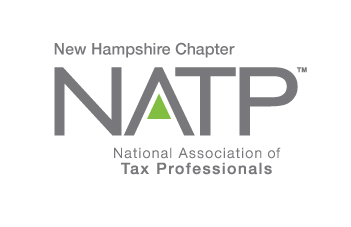 NH NATP SPRING SEMINARWHEN:		May 24, 2018  	8:30 AM to 4:30 PMWHERE:		Holiday Inn, 172 No. Main St., Concord, NHHOW:	Education Packets will be delivered electronically to all attendees registered by May 22, 2018COST:		Before May 20, 2018:		Members $135	Non-Members $155			After May 20,2018:			Members $155	Non-Members $170			Paper Materials			$25 (request when registering online)Register online at https://natptax.com/Chapters/Pages/NewHampshireChapterEducation.aspx	By Mail:  NATP, PO BOX 8002, Appleton, WI  54912-8002t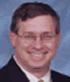 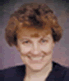 MARY RTopics:FEDERAL TAX UPDATE 					3 hours CPEDiscuss the new tax laws, recent revenue rulings, court cases and regulations, etc., and other new items such as mileage rates, per diem amounts, IRS phaseout ranges, etc.ETHICS 				 			2 hours CPEDiscuss the issues and specific targeted sections of Circular 230, as well as recent court cases involving those sections.LIKE KIND EXCHANGES 		 			2 hours CPE  This session will explore the qualifications and timing of creating a tax-deferred event, examine the basis of property and the qualified intermediary who holds the funds and facilitates the event and explore reverse exchanges.LIFE AND REMAINDER INTEREST ISSUES		1 hour CPEExplore Gift/Estate Tax Consequences, calculation of values, basis of interest and sales before death of donor.